ДОГОВОР об образовании на обучение по образовательным программам среднего профессионального образованияг. Архангельск                                                                                           "____" _______________ 2023 г.Государственное автономное профессиональное образовательное учреждение  Архангельской области «Архангельский медицинский колледж» (ГАПОУ АО «АМК»), осуществляющее образовательную деятельность на основании лицензии от "05" октября 2015 г. серия 29Л01 № 0000994, регистрационный № 5968, выданной министерством образования и науки Архангельской области бессрочно, именуемое в дальнейшем "Исполнитель", в лице директора Зинченко Натальи Николаевны, представителя Исполнителя, действующего на основании Устава, утверждённого распоряжением министерства здравоохранения Архангельской  области от 18 августа 2015 г. № 70-ро и_________________________________________________________________________________________________,(фамилия, имя, отчество (при наличии) заказчика)именуемый(ая) в дальнейшем "Заказчик", и _______________________________________________________________________________________________,(фамилия, имя, отчество (при наличии) лица, зачисляемого на обучение (заполняется в случае, если Обучающийся не является Заказчиком))именуемый(ая) в дальнейшем "Обучающийся", совместно именуемые Стороны, заключили настоящий Договор (далее - Договор) о нижеследующем: I. Предмет Договора1.1. Исполнитель обязуется предоставить образовательную услугу, а Обучающийся / Заказчик обязуется оплатить обучение по образовательной программе среднего профессионального образования 34.02.01 Сестринское дело, очно-заочная форма обучения в пределах федерального государственного образовательного стандарта в соответствии с учебными планами, в том числе индивидуальными, и образовательными программами Исполнителя.1.2. Срок освоения образовательной программы (продолжительность обучения) на момент подписания Договора составляет 2 года 10 месяцев.1.3. После освоения Обучающимся образовательной программы и успешного прохождения государственной итоговой аттестации ему выдается диплом о среднем профессиональном образовании.  Обучающемуся, не прошедшему итоговой аттестации или получившему на итоговой аттестации неудовлетворительные результаты, а также Обучающемуся, освоившему часть образовательной программы и (или) отчисленному из ГАПОУ АО «АМК», выдается справка об обучении или о периоде обучения по образцу, самостоятельно устанавливаемому ГАПОУ АО «АМК» (часть 12 статьи 60 Федерального закона от 29 декабря 2012 г. N 273-ФЗ "Об образовании в Российской Федерации".II. Взаимодействие сторон2.1. Исполнитель вправе:2.1.1. Самостоятельно осуществлять образовательный процесс, устанавливать системы оценок, формы, порядок и периодичность промежуточной аттестации Обучающегося;2.1.2. Применять к Обучающемуся меры поощрения и меры дисциплинарного взыскания в соответствии с законодательством Российской Федерации, Уставом Исполнителя, настоящим Договором и локальными нормативными актами Исполнителя.2.2. Заказчик вправе получать информацию от Исполнителя по вопросам организации и обеспечения надлежащего предоставления услуг, предусмотренных разделом I настоящего Договора.2.3. Обучающемуся предоставляются академические права в соответствии с частью 1 статьи 34 Федерального закона от 29 декабря 2012 г. N 273-ФЗ "Об образовании в Российской Федерации". Обучающийся также вправе:2.3.1. Получать информацию от Исполнителя по вопросам организации и обеспечения надлежащего предоставления услуг, предусмотренных разделом I настоящего Договора;2.3.2. Пользоваться в порядке, установленном локальными нормативными актами, имуществом Исполнителя, необходимым для освоения образовательной программы;2.3.3. Принимать в порядке, установленном локальными нормативными актами, участие в социально-культурных, оздоровительных и иных мероприятиях, организованных Исполнителем;2.3.4. Пользоваться дополнительными образовательными услугами, предоставляемыми Исполнителем и не входящими в образовательную программу, на основании отдельно заключенного договора;2.3.5. Получать полную и достоверную информацию об оценке своих знаний, умений, навыков и компетенций, а также о критериях этой оценки. 2.4. Исполнитель обязан:2.4.1. Зачислить Обучающегося, выполнившего установленные законодательством Российской Федерации, Уставом, локальными нормативными актами Исполнителя условия приема, в качестве студента;2.4.2. Довести до Заказчика информацию, содержащую сведения о предоставлении платных образовательных услуг в порядке и объеме, которые предусмотрены Законом Российской Федерации от 7 февраля 1992 г. N 2300-1 "О защите прав потребителей" и Федеральным законом от 29 декабря 2012 г. N 273-ФЗ "Об образовании в Российской Федерации";2.4.3. Организовать и обеспечить надлежащее предоставление образовательных услуг, предусмотренных разделом I настоящего Договора. Образовательные услуги оказываются в соответствии с федеральным государственным образовательным стандартом, учебным планом, в том числе индивидуальным, и расписанием занятий Исполнителя;2.4.4. Обеспечить Обучающемуся предусмотренные выбранной образовательной программой условия ее освоения;2.4.5. Принимать от Обучающегося и (или) Заказчика плату за образовательные услуги;2.4.6. Обеспечить Обучающемуся уважение человеческого достоинства, защиту от всех форм физического и психического насилия, оскорбления личности, охрану жизни и здоровья.2.5. Заказчик и (или) Обучающийся обязан(-ы):2.5.1. Своевременно вносить плату за предоставляемые Обучающемуся образовательные услуги, указанные в разделе I настоящего Договора, в размере и порядке, определенными настоящим Договором, а также предоставлять платежные документы, подтверждающие такую оплату;2.5.2. При поступлении Обучающегося в ГАПОУ АО «АМК» и в процессе его обучения своевременно предоставлять все необходимые документы;2.5.3.	Извещать Исполнителя об уважительных причинах отсутствия Обучающегося на занятиях;2.5.4.	Соблюдать требования Устава Исполнителя, Правил внутреннего распорядка и локальных нормативных актов и общепринятые нормы поведения, в частности, проявлять уважение к педагогическому, инженерно-техническому, административно-хозяйственному и иному персоналу Исполнителя и другим обучающимся, не посягать на их честь и достоинство;2.5.5.	Бережно относиться к имуществу Исполнителя, возмещать ущерб, причиненный имуществу Исполнителя, в соответствии с законодательством Российской Федерации;2.5.6.	Обеспечить посещение Обучающимся занятий согласно учебному расписанию;2.5.7. Выполнять иные обязанности Обучающегося в соответствии с частью 1 статьи 43 Федерального закона от 29 декабря 2012 г. N 273-ФЗ "Об образовании в Российской Федерации".III. Стоимость образовательных услуг, сроки и порядок их оплаты 3.1. Полная стоимость образовательных услуг за весь период обучения Обучающегося составляет 232200,00 рублей. Стоимость обучения определяется с учетом прав и законных интересов граждан, нуждающихся в социальной помощи и поддержке, в соответствии с частью 5 статьи 36 Федерального закона от 29 декабря 2012 г. N 273-ФЗ "Об образовании в Российской Федерации".Увеличение стоимости образовательных услуг после заключения настоящего Договора не допускается, за исключением увеличения стоимости указанных услуг с учетом уровня инфляции, предусмотренного основными характеристиками федерального бюджета на очередной финансовый год и плановый период.3.2. Оплата производится в безналичном порядке. При заключении договора оплачивается не менее 38700,00 рублей, остальная сумма оплаты за текущий год обучения должна быть внесена до начала II семестра учебного года. Оплата оставшейся суммы производится равными частями за каждый следующий семестр, не позднее семи дней до начала занятий в семестре. Оплата услуг удостоверяется Исполнителем путем предоставления Заказчику/Обучающемуся квитанции, подтверждающей оплату Заказчика/Обучающегося.Учитывая трудное финансовое положение Заказчика/Обучающегося, Исполнитель  может принять решение о рассрочке платежей (квартальная, ежемесячная), данные условия подтверждаются в дополнении к договору, оплата при этом производится перед получением образовательной услуги не позднее, чем за 3 дня  до начала согласованного периода (месяца, квартала). IV. Порядок изменения и расторжения Договора 4.1. Условия, на которых заключен настоящий Договор, могут быть изменены по соглашению Сторон или в соответствии с законодательством Российской Федерации.4.2. Настоящий Договор может быть расторгнут по соглашению Сторон.4.3. Настоящий Договор может быть расторгнут по инициативе Исполнителя в одностороннем порядке в случаях, предусмотренных пунктом 22 Правил оказания платных образовательных услуг, утвержденных постановлением Правительства Российской Федерации от 15 сентября 2020 г. N 1441, в том числе в случаях просрочки оплаты стоимости платных образовательных услуг, а также невозможности надлежащего исполнения обязательств по оказанию платных образовательных услуг вследствие действий (бездействия) Обучающегося.4.4. Действие настоящего Договора прекращается досрочно:4.4.1. По инициативе Обучающегося или родителей (законных представителей) несовершеннолетнего Обучающегося, в том числе в случае перевода Обучающегося для продолжения освоения образовательной программы в другую организацию, осуществляющую образовательную деятельность;4.4.2.   По инициативе Исполнителя в случае применения к Обучающемуся, достигшему возраста пятнадцати лет, отчисления как меры дисциплинарного взыскания, в случае невыполнения Обучающимся по профессиональной образовательной программе обязанностей по добросовестному освоению такой образовательной программы и выполнению учебного плана, а также в случае установления нарушения порядка приема в образовательную организацию, повлекшего по вине Обучающегося его незаконное зачисление в образовательную организацию;4.4.3.   По обстоятельствам, не зависящим от воли Обучающегося или родителей (законных представителей) несовершеннолетнего Обучающегося и Исполнителя, в том числе в случае ликвидации Исполнителя. 4.5. Исполнитель вправе отказаться от исполнения обязательств по Договору при условии полного возмещения Обучающемуся убытков. 4.6. Обучающийся вправе отказаться от исполнения настоящего Договора при условии оплаты Исполнителю фактически понесенных им расходов. V. Ответственность Исполнителя, Заказчика и Обучающегося 5.1. За неисполнение или ненадлежащее исполнение своих обязательств по Договору Стороны несут ответственность, предусмотренную законодательством Российской Федерации и настоящим Договором.5.2. При обнаружении недостатка образовательной услуги, в том числе оказания не в полном объеме, предусмотренном образовательными программами (частью образовательной программы), Заказчик вправе по своему выбору потребовать:5.2.1. Безвозмездного оказания образовательной услуги.5.2.2. Соразмерного уменьшения стоимости оказанной образовательной услуги.5.2.3. Возмещения понесенных им расходов по устранению недостатков оказанной образовательной услуги своими силами или третьими лицами.5.3. Заказчик вправе отказаться от исполнения Договора и потребовать полного возмещения убытков, если в 30 дневный срок недостатки образовательной услуги не устранены Исполнителем. Заказчик также вправе отказаться от исполнения Договора, если им обнаружен существенный недостаток оказанной образовательной услуги или иные существенные отступления от условий Договора. 5.4. Если Исполнитель нарушил сроки оказания образовательной услуги (сроки начала и (или) окончания оказания образовательной услуги и (или) промежуточные сроки оказания образовательной услуги) либо если во время оказания образовательной услуги стало очевидным, что она не будет оказана в срок, Заказчик вправе по своему выбору:5.4.1. Назначить Исполнителю новый срок, в течение которого Исполнитель должен приступить к оказанию образовательной услуги и (или) закончить оказание образовательной услуги;5.4.2. Поручить оказать образовательную услугу третьим лицам за разумную цену и потребовать от исполнителя возмещения понесенных расходов;5.4.3. Потребовать уменьшения стоимости образовательной услуги;5.4.4. Расторгнуть Договор. VI. Срок действия Договора6.1. Настоящий Договор вступает в силу со дня его заключения Сторонами и действует до полного исполнения Сторонами обязательств.VII. Заключительные положения 7.1. Исполнитель вправе снизить стоимость платной образовательной услуги по Договору Обучающемуся, достигшему успехов в учебе и (или) научной деятельности, а также нуждающемуся в социальной помощи. Основания и порядок снижения стоимости платной образовательной услуги устанавливаются локальным нормативным актом Исполнителя и доводятся до сведения Обучающегося.7.2. Сведения, указанные в настоящем Договоре, соответствуют информации, размещенной на официальном сайте Исполнителя в сети "Интернет" на дату заключения настоящего Договора.7.3. Под периодом предоставления образовательной услуги (периодом обучения) понимается промежуток времени с даты издания приказа о зачислении Обучающегося в образовательную организацию до даты издания приказа об окончании обучения или отчислении Обучающегося из образовательной организации.7.4. Настоящий Договор составлен в 2 экземплярах, по одному для каждой из сторон. Все экземпляры имеют одинаковую юридическую силу. Изменения и дополнения настоящего Договора могут производиться только в письменной форме и подписываться уполномоченными представителями Сторон.7.5. Изменения Договора оформляются дополнительными соглашениями к Договору. VIII. Адреса и реквизиты Сторон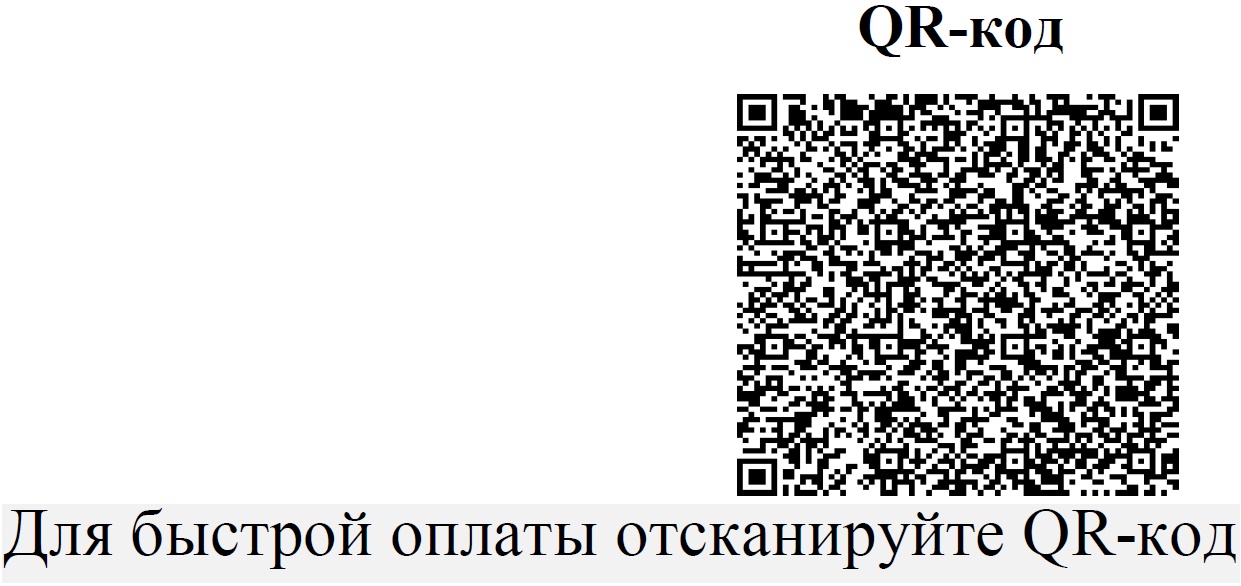 ИсполнительЗаказчикОбучающийся(заполняется в случае, если Обучающийся не является Заказчиком)Государственное автономное профессиональное образовательное учреждение Архангельской области «Архангельский медицинский колледж»163002, г. Архангельскпр. Новгородский, д. 21министерство финансов Архангельской области (ГАПОУ АО «АМК» л/с 30246U67160)Счет получателя: 03224643110000002400ИНН/КПП 2901018078/290101001Банк получателя: ОТДЕЛЕНИЕ АРХАНГЕЛЬСК БАНКА РОССИИ//УФК по Архангельской области и Ненецкому автономному округу г. АрхангельскБИК 011117401ЕКС 40102810045370000016ОКТМО 11701000ОГРН 1022900541157ОКВЭД 80.22.21 Обучение в образовательных учреждениях среднего профессиональное образованияОКПО 01964119ОКОПФ 75201ОКФС 13ОКОГУ 2300229 /УИН 0Тел.: 68-30-52 (приемная), 64-38-65 (бухгалтерия), 65-66-04 (учебная часть)_____________________________(фамилия, имя, отчество (при наличии)___________________________(фамилия, имя, отчество (при наличии))Государственное автономное профессиональное образовательное учреждение Архангельской области «Архангельский медицинский колледж»163002, г. Архангельскпр. Новгородский, д. 21министерство финансов Архангельской области (ГАПОУ АО «АМК» л/с 30246U67160)Счет получателя: 03224643110000002400ИНН/КПП 2901018078/290101001Банк получателя: ОТДЕЛЕНИЕ АРХАНГЕЛЬСК БАНКА РОССИИ//УФК по Архангельской области и Ненецкому автономному округу г. АрхангельскБИК 011117401ЕКС 40102810045370000016ОКТМО 11701000ОГРН 1022900541157ОКВЭД 80.22.21 Обучение в образовательных учреждениях среднего профессиональное образованияОКПО 01964119ОКОПФ 75201ОКФС 13ОКОГУ 2300229 /УИН 0Тел.: 68-30-52 (приемная), 64-38-65 (бухгалтерия), 65-66-04 (учебная часть)___________________________(дата рождения)___________________________(дата рождения)Государственное автономное профессиональное образовательное учреждение Архангельской области «Архангельский медицинский колледж»163002, г. Архангельскпр. Новгородский, д. 21министерство финансов Архангельской области (ГАПОУ АО «АМК» л/с 30246U67160)Счет получателя: 03224643110000002400ИНН/КПП 2901018078/290101001Банк получателя: ОТДЕЛЕНИЕ АРХАНГЕЛЬСК БАНКА РОССИИ//УФК по Архангельской области и Ненецкому автономному округу г. АрхангельскБИК 011117401ЕКС 40102810045370000016ОКТМО 11701000ОГРН 1022900541157ОКВЭД 80.22.21 Обучение в образовательных учреждениях среднего профессиональное образованияОКПО 01964119ОКОПФ 75201ОКФС 13ОКОГУ 2300229 /УИН 0Тел.: 68-30-52 (приемная), 64-38-65 (бухгалтерия), 65-66-04 (учебная часть)______________________________(адрес места регистрации)_____________________________(адрес места регистрации)Государственное автономное профессиональное образовательное учреждение Архангельской области «Архангельский медицинский колледж»163002, г. Архангельскпр. Новгородский, д. 21министерство финансов Архангельской области (ГАПОУ АО «АМК» л/с 30246U67160)Счет получателя: 03224643110000002400ИНН/КПП 2901018078/290101001Банк получателя: ОТДЕЛЕНИЕ АРХАНГЕЛЬСК БАНКА РОССИИ//УФК по Архангельской области и Ненецкому автономному округу г. АрхангельскБИК 011117401ЕКС 40102810045370000016ОКТМО 11701000ОГРН 1022900541157ОКВЭД 80.22.21 Обучение в образовательных учреждениях среднего профессиональное образованияОКПО 01964119ОКОПФ 75201ОКФС 13ОКОГУ 2300229 /УИН 0Тел.: 68-30-52 (приемная), 64-38-65 (бухгалтерия), 65-66-04 (учебная часть)______________________________(паспорт: серия, номер, когда и кем выдан)_____________________________(паспорт: серия, номер, когда и кем выдан)Государственное автономное профессиональное образовательное учреждение Архангельской области «Архангельский медицинский колледж»163002, г. Архангельскпр. Новгородский, д. 21министерство финансов Архангельской области (ГАПОУ АО «АМК» л/с 30246U67160)Счет получателя: 03224643110000002400ИНН/КПП 2901018078/290101001Банк получателя: ОТДЕЛЕНИЕ АРХАНГЕЛЬСК БАНКА РОССИИ//УФК по Архангельской области и Ненецкому автономному округу г. АрхангельскБИК 011117401ЕКС 40102810045370000016ОКТМО 11701000ОГРН 1022900541157ОКВЭД 80.22.21 Обучение в образовательных учреждениях среднего профессиональное образованияОКПО 01964119ОКОПФ 75201ОКФС 13ОКОГУ 2300229 /УИН 0Тел.: 68-30-52 (приемная), 64-38-65 (бухгалтерия), 65-66-04 (учебная часть)______________________________ телефон
_____________________________телефонДиректор                             Н.Н. Зинченко___________  /________________ /(подпись)                   (расшифровка подписи)___________  /________________ /(подпись)                   (расшифровка подписи)Для быстрой оплаты отсканируйте Qr-cod